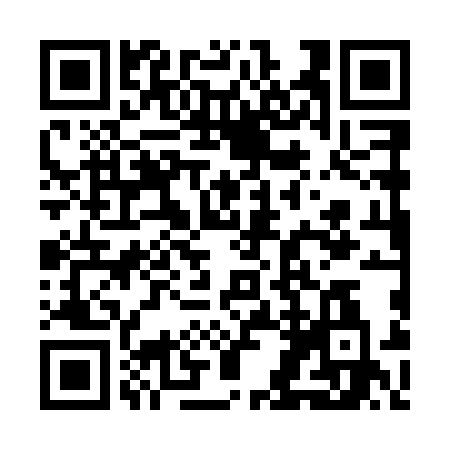 Prayer times for Jasienica Sufczynska, PolandMon 1 Apr 2024 - Tue 30 Apr 2024High Latitude Method: Angle Based RulePrayer Calculation Method: Muslim World LeagueAsar Calculation Method: HanafiPrayer times provided by https://www.salahtimes.comDateDayFajrSunriseDhuhrAsrMaghribIsha1Mon4:136:0612:345:027:028:492Tue4:106:0412:345:037:048:513Wed4:086:0212:335:047:068:534Thu4:056:0012:335:057:078:555Fri4:025:5812:335:067:098:576Sat4:005:5612:335:077:108:597Sun3:575:5412:325:087:129:018Mon3:545:5212:325:097:139:039Tue3:525:4912:325:117:159:0510Wed3:495:4712:315:127:169:0711Thu3:465:4512:315:137:189:1012Fri3:435:4312:315:147:199:1213Sat3:415:4112:315:157:219:1414Sun3:385:3912:305:167:239:1615Mon3:355:3712:305:177:249:1816Tue3:325:3512:305:187:269:2117Wed3:295:3312:305:197:279:2318Thu3:275:3112:295:207:299:2519Fri3:245:2912:295:217:309:2820Sat3:215:2712:295:227:329:3021Sun3:185:2512:295:237:339:3222Mon3:155:2312:295:247:359:3523Tue3:125:2112:285:257:369:3724Wed3:095:1912:285:267:389:4025Thu3:065:1812:285:277:409:4226Fri3:035:1612:285:287:419:4527Sat3:005:1412:285:297:439:4728Sun2:575:1212:285:307:449:5029Mon2:545:1012:285:317:469:5230Tue2:515:0812:275:327:479:55